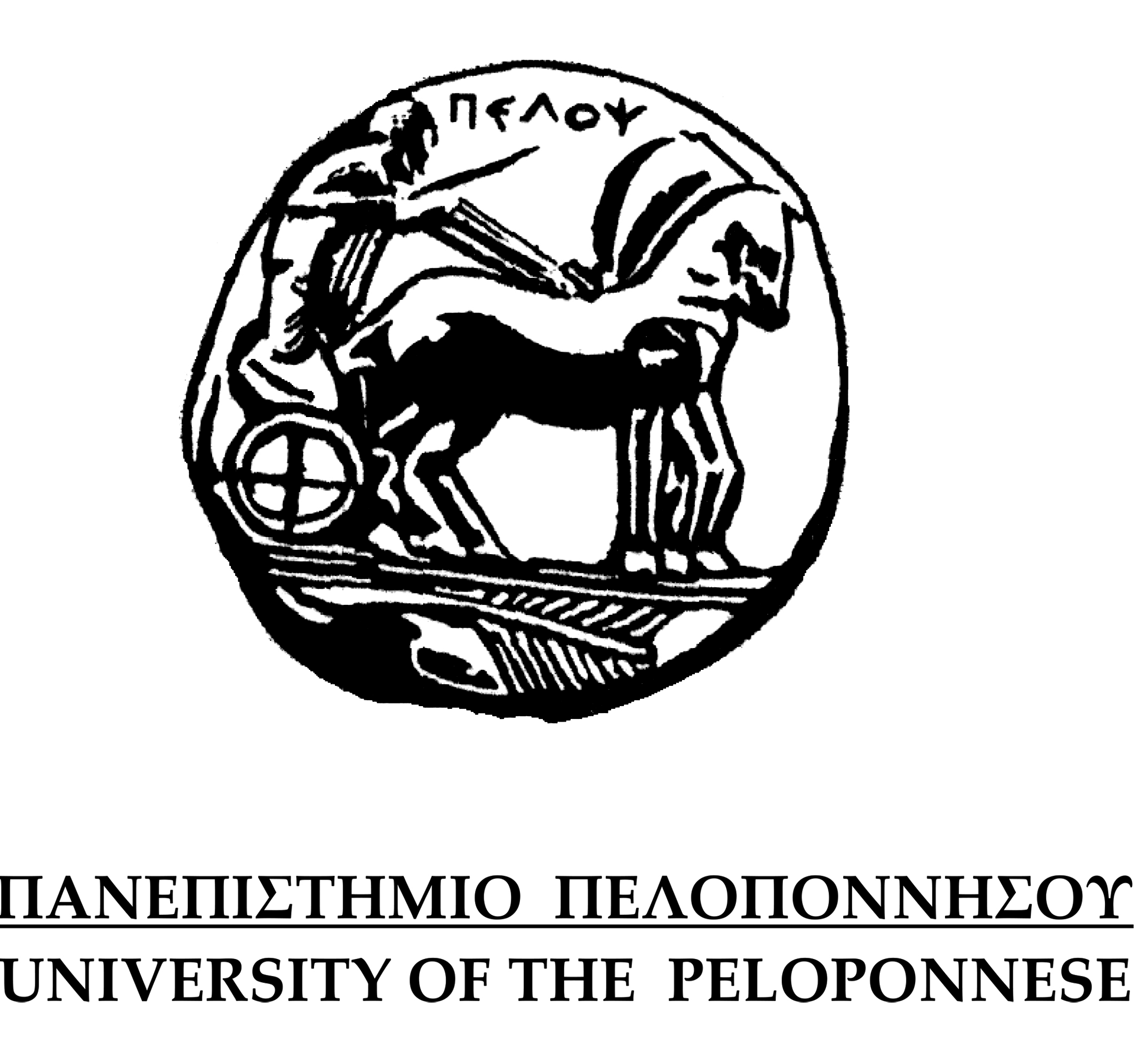 ΣΧΟΛΗ ΚΑΛΩΝ ΤΕΧΝΩΝ		                   ΤΜΗΜΑ ΘΕΑΤΡΙΚΩΝ ΣΠΟΥΔΩΝts-secretary@uop.grΟΔΗΓΙΕΣ ΚΑΙ ΠΡΟΤΥΠΟ ΠΡΟΣΧΕΔΙΟ ΠΡΟΤΑΣΗΣ  για την εκπόνησηΔΙΔΑΚΤΟΡΙΚΗΣ ΔΙΑΤΡΙΒΗΣΟΝΟΜΑΤΕΠΩΝΥΜΟ:…………………………………………………Για την ολοκλήρωση του Προσχεδίου της Διδακτορικής Διατριβής παρακαλούμε αναπτύξτε τις παρακάτω ενότητες:Συνοψίστε τις κρατούσες επιστημονικές αντιλήψεις σχετικά με το θέμα. Εξηγείστε με ποιον τρόπο η προτεινόμενη διατριβή τις αναπτύσσει περαιτέρω, τις διορθώνει ή τις μεταβάλλει  χρησιμοποιώντας βιβλιογραφικές αναφορές. (600-1.200 λέξεις)Διευκρινίστε σε τι ακριβώς έγκειται η συνεισφορά /χρησιμότητα και η πρωτοτυπία της προτεινόμενης διατριβής. (200-400 λέξεις)Εξηγήστε τους βασικούς στόχους και προτάσεις της εργασίας σας. (200-400 λέξεις)Διευκρινίστε την ερευνητική μεθοδολογία που σκοπεύετε να χρησιμοποιήσετε. Δικαιολογήστε την καταλληλότητά της για τους στόχους/υποθέσεις της εργασίας σας. (500-900 λέξεις)Προσδιορίστε την προβλεπόμενη διάρκεια των βασικών εργασιών/σταδίων εκπόνησης της διατριβής, όπως λ.χ. βιβλιογραφική ανασκόπηση, συλλογή και επεξεργασία ερευνητικού υλικού, διεξαγωγή πειραμάτων ή σεναρίων, σχεδιασμός λογισμικού, υποβολή αναλυτικού πλάνου συγγραφής, συγγραφή των κεφαλαίων/μερών της διατριβής. (καλό είναι να έχετε υπόψη και να συμπληρώσετε προαιρετικά το διάγραμμα Gantt, όπως το υπόδειγμα που ακολουθεί)Διευκρινίστε τον βαθμό ωριμότητας της προτεινόμενης διατριβής (λ.χ. προηγούμενες σχετικές επιστημονικές εργασίες/έρευνες/εφαρμογές ή επαγγελματικές δραστηριότητες, εάν υπάρχουν). (200-400 λέξεις)Ενδεικτική βιβλιογραφία.						Ναύπλιο ……………..Ονοματεπώνυμο:…………………………………………Υπογραφή:………………………………….ΠΡΟΣΧΕΔΙΟ ΔΙΔΑΚΤΟΡΙΚΗΣ ΔΙΑΤΡΙΒΗΣΤΑΥΤΟΤΗΤΑ ΠΡΟΤΕΙΝΟΜΕΝΗΣ ΔΙΑΤΡΙΒΗΣΤίτλος(Ελληνικά και Αγγλικά)Προτεινόμενη Γλώσσα ΕκπόνησηςΘεματική Περιοχή / έςΛέξεις Κλειδιά(από 2 εώς 5)ΣΥΝΟΠΤΙΚΗ ΠΕΡΙΓΡΑΦΗ ΤΟΥ ΘΕΜΑΤΟΣ (έως 200 περίπου λέξεις)Κυρίως σώμα του ΠΡΟΣΧΕΔΙΟΥ της ΠΡΟΤΕΙΝΟΜΕΝΗΣ ΔΙΑΤΡΙΒΗΣ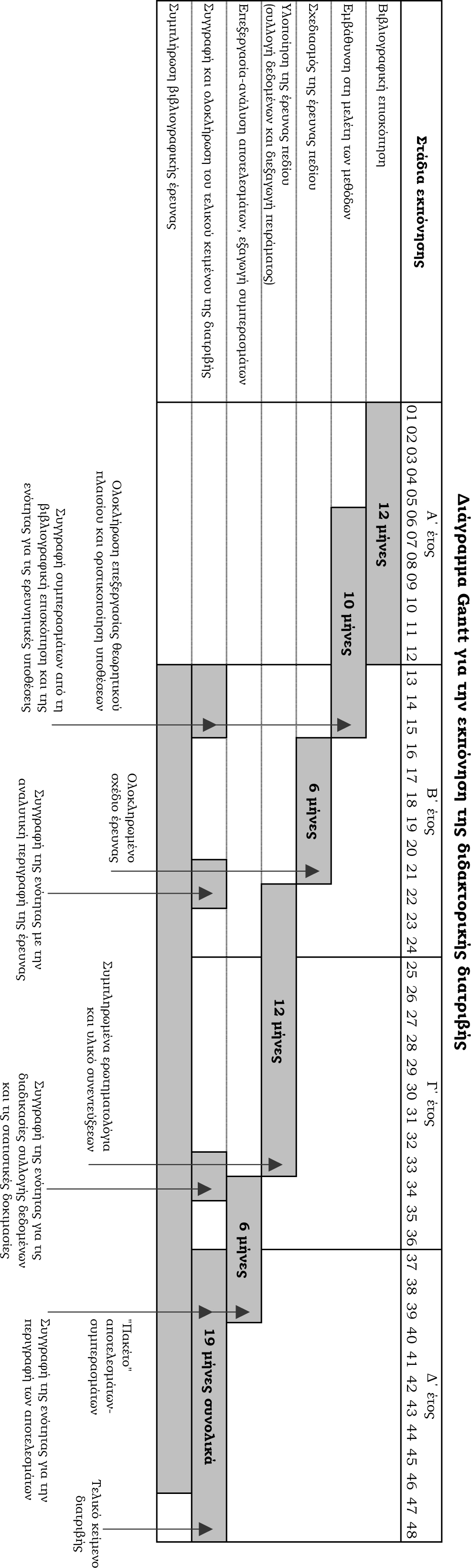 Στο παρακάτω ενδεικτικό διάγραμμα Gantt παρουσιάζονται αναλυτικά:α)	Το γενικό χρονοδιάγραμμα εκπόνησηςβ)	Η διάρκεια των επιμέρους σταδίωνγ)	Τα βασικά ορόσημα για την ολοκλήρωση της προτεινόμενης διατριβής